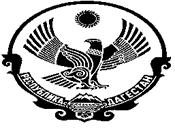  РЕСПУБЛИКА ДАГЕСТАНМУНИЦИПАЛЬНОЕ КАЗЕННОЕ ОБЩЕОБРАЗОВАТЕЛЬНОЕ УЧРЕЖДЕНИЕ «РЫБАЛКИНСКАЯ СРЕДНЯЯ ОБЩЕОБРАЗОВАТЕЛЬНАЯ ШКОЛА» КИЗЛЯРСКОГО РАЙОНА368830 с. Рыбалко  			         E-mail: Rybalko_shkola@mail.ruПРИКАЗ15.06.2020 г.                                                                                         № 8 –од «Об организации и обеспечении отдыха, оздоровления, обучающихся в летний период с применением дистанционных технологий (лето в режиме онлайн) в МКОУ «Рыбалкиннская СОШ»На основании приказа № 1052-09/20 от 28 мая 2020г. Министерства образования и науки РД «О мерах по организации досуга и занятости детей в летний период в условиях сохранения рисков распространения COVID-19», в целях организации качественного содержательного досуга и занятости несовершеннолетних в период временных ограничений, связанных с эпидемиологической ситуацией в республикеПРИКАЗЫВАЮ: Организовать досуговую деятельность в режиме онлайн для обучающихся 1- 10 классов в период с 1 июня 2020 года по 31 июля 2020 года сроком. Назначить руководителем досуговой деятельности заместителя директора по воспитательной работе Щейхову М.М.Назначить воспитателями, реализующих программу досуговой деятельности:- старшего вожатого: Абдурахманову М.А.- социального педагога: Сулейманова М.О.- педагога-психолога: Абдуразакову П.А.- педагогоги школы.Утвердить программу и план досуговой деятельности «Лето онлайн». (Приложение №1)Ибинову Г.У. разместить на школьном сайте информацию об организации досуговой деятельности.Классным руководителям информировать обучающихся и их родителей о реализации программы дистанционной занятости, в том числе знакомство с программой, с расписанием активностей с использованием общедоступных информационных ресурсов. 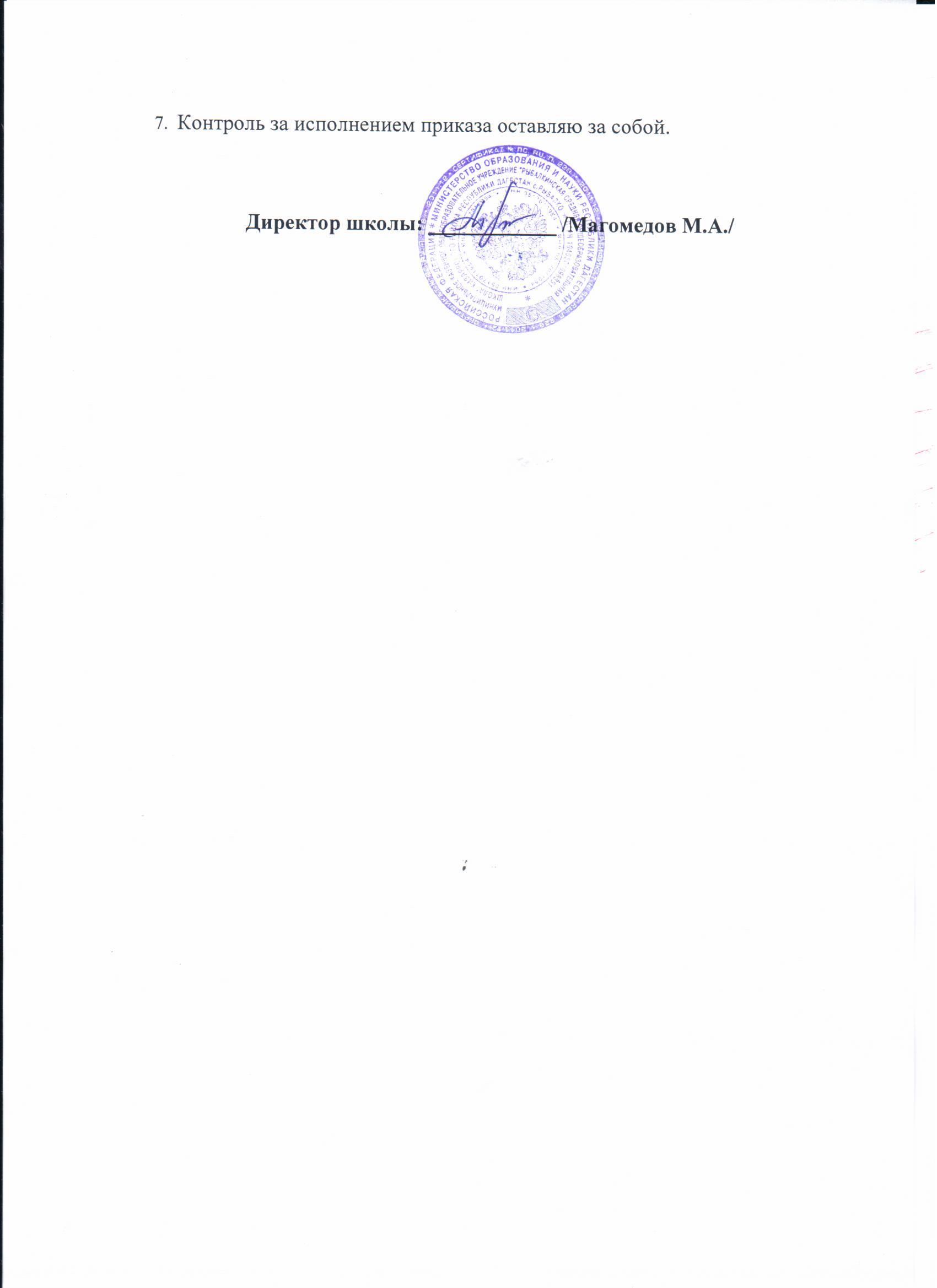 